Características generales de los apoyos (tipo, monto, periodo de ejecución y fecha de entrega).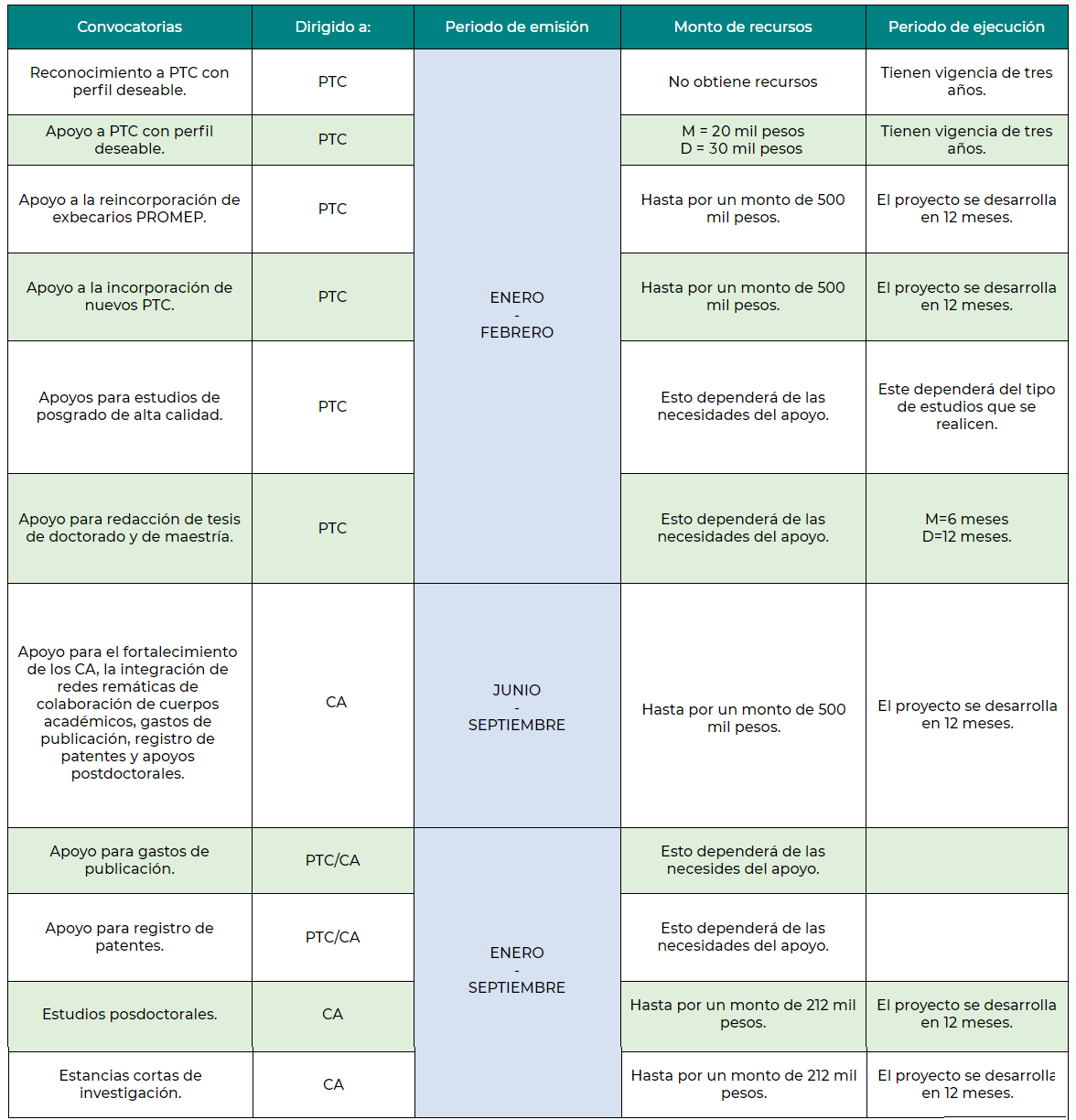 